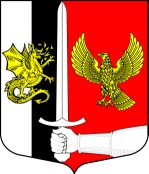 СОВЕТ ДЕПУТАТОВ МУНИЦИПАЛЬНОГО ОБРАЗОВАНИЯЧЕРНОВСКОЕ СЕЛЬСКОЕ  ПОСЕЛЕНИЕСЛАНЦЕВСКОГО МУНИЦИПАЛЬНОГО РАЙОНАЛЕНИНГРАДСКОЙ ОБЛАСТИРЕШЕНИЕ10.10.2017   № 172	Об утверждении структуры администрации муниципального образования Черновскоесельское поселение Сланцевского муниципального района Ленинградской областиВ целях реализации Федерального закона от 06.10.2003г. № 131-ФЗ «Об общих принципах организации местного самоуправления в Российской Федерации», совет депутатов муниципального образования Черновское сельское поселение Сланцевского муниципального района Ленинградской области, РЕШИЛ:1.Утвердить структуру администрации муниципального образования Черновское сельское поселение Сланцевского муниципального района Ленинградской области согласно приложения.2. Решение советов депутатов муниципального образования Черновское сельское поселение Сланцевского муниципального района Ленинградской области от 14.07.2017 № 166 года «Об утверждении структуры администрации муниципального образования Черновское сельское поселение Сланцевского муниципального  района Ленинградской области» считать утратившим силу.3. Настоящее решение вступает в законную силу с момента подписания. 4. Контроль за исполнением решения возложить на постоянную комиссию совета депутатов по бюджету, налогам и тарифам.Глава муниципального образования                                      М.А.ФилипповаПриложениек решению совета депутатовмуниципального образованияЧерновское сельское поселениеот 10.10.2017 № 172Глава администрации Черновского сельского поселенияГлава администрации Черновского сельского поселенияГлава администрации Черновского сельского поселенияГлава администрации Черновского сельского поселенияГлава администрации Черновского сельского поселенияГлава администрации Черновского сельского поселенияГлава администрации Черновского сельского поселенияГлава администрации Черновского сельского поселенияГлава администрации Черновского сельского поселенияГлава администрации Черновского сельского поселенияГлава администрации Черновского сельского поселенияГлава администрации Черновского сельского поселениямуниципальные служащие муниципальные служащие муниципальные служащие муниципальные служащие не муниципальные служащие не муниципальные служащие не муниципальные служащие не муниципальные служащие муниципальные служащие муниципальные служащие муниципальные служащие муниципальные служащие не муниципальные служащие не муниципальные служащие не муниципальные служащие не муниципальные служащие Ведущий специалистВедущий специалистВедущий специалистВедущий специалистГлавный бухгалтерГлавный бухгалтерГлавный бухгалтерГлавный бухгалтерСпециалистСпециалистСпециалистСпециалистДелопроизводительДелопроизводительДелопроизводительДелопроизводительВодительВодительВодительВодительУборщицаУборщицаУборщицаУборщицаДиректор сельского Дома культурыДиректор сельского Дома культурыДиректор сельского Дома культурыДиректор сельского Дома культурыЗаведующая Черновской сельской библиотекойЗаведующая Черновской сельской библиотекойЗаведующая Черновской сельской библиотекойЗаведующая Черновской сельской библиотекой